СОВЕТ ДЕПУТАТОВМУНИЦИПАЛЬНОГО ОКРУГАНАГАТИНО-САДОВНИКИРЕШЕНИЕ12 ноября 2019 года № МНС-01-03-80О согласовании проекта перечня ярмарок выходного дня на 2020 годВ соответствии с частью 9 статьи 1 Закона города Москвы от 11 июля 2012 года № 39 «О наделении органов местного самоуправления муниципальных округов в городе Москве отдельными полномочиями города Москвы», постановлением Правительства Москвы от 4 мая 2011 года 
№ 172-ПП «Об утверждении Порядка организации ярмарок и продажи товаров (выполнения работ, оказания услуг) на них на территории города Москвы» и решением Совета депутатов муниципального округа Нагатино-Садовники от 
3 июня 2014 года № МНС-01-03-48 «Об утверждении Регламента реализации отдельных полномочий города Москвы по согласованию мест размещения ярмарок выходного дня и проведению мониторинга их работы», рассмотрев обращение префектуры Южного административного округа города Москвы от 
22 октября 2019 года № 01-23-7977/9, Совет депутатов муниципального округа Нагатино-Садовники решил:1. Согласовать проект перечня ярмарок выходного дня на 2020 год по адресу: Коломенский проезд, вл.10 – 12 мест, площадью 220 кв.м. с прилагаемой схемой функционального зонирования территории ярмарки выходного дня (приложение). 2. Направить настоящее решение в Департамент территориальных органов исполнительной власти города Москвы, префектуру Южного административного округа города Москвы, управу района Нагатино-Садовники города Москвы в течение 3 дней со дня его принятия.3. Опубликовать настоящее решение в бюллетене «Московский муниципальный вестник» и разместить на официальном сайте муниципального округа Нагатино-Садовники в информационно-телекоммуникационной сети «Интернет»  www.n-sadovniki.ru.4. Контроль за выполнением настоящего решения возложить на главу муниципального округа Нагатино-Садовники Кузьмину Л.М. Глава муниципального округа Нагатино-Садовники                                                                       Л.М. КузьминаПриложение к решению Совета депутатов   муниципального округа Нагатино-Садовники от 12 ноября 2019 года № МНС-01-03-80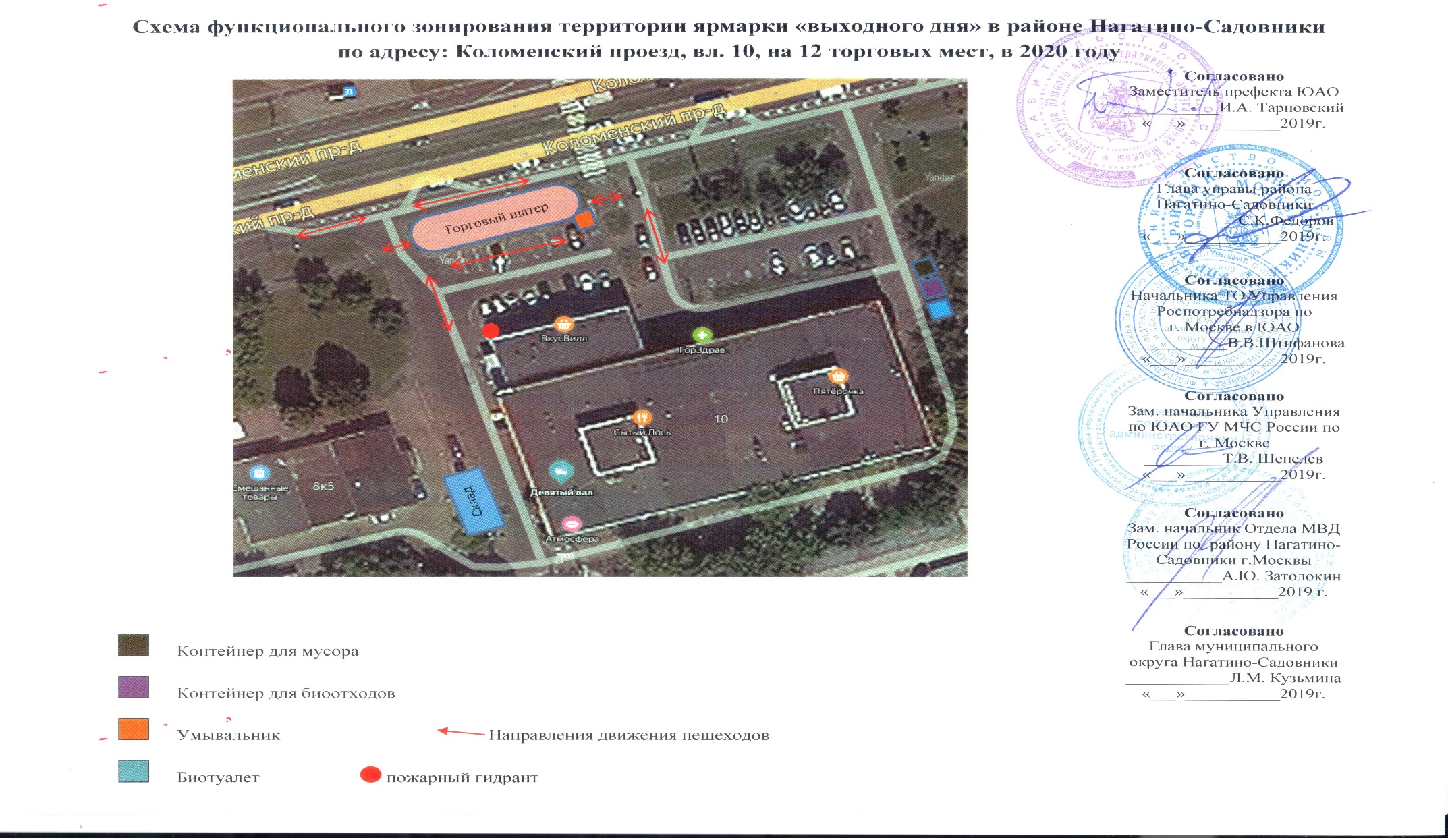 